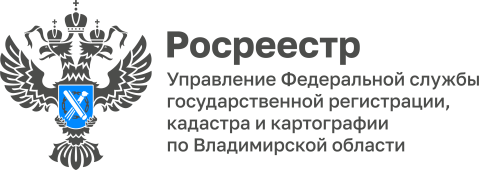 ПРЕСС-РЕЛИЗУправление Росреестра по Владимирской области информирует о предоставлении сведений из Единого государственного реестра недвижимостиСведения, содержащиеся в ЕГРН, предоставляются филиалом ППК «Роскадастр» по Владимирской области по запросам физических и юридических лиц. Исключение составляют определенные сведения, доступ к которым ограничен и может быть предоставлен только их правообладателям, законным представителям и лицам, получившим нотариально удостоверенную доверенность от правообладателя (его законного представителя), или некоторым установленным законом категориям лиц (судам, правоохранительным органам, судебным приставам, нотариусам (в отдельных случаях), лицам, имеющим право на предоставление им персональных данных правообладателя объекта недвижимости в составе выписки из ЕГРН независимо от наличия в ЕГРН записи о возможности предоставления персональных данных правообладателя третьим лицам).Прежде всего, необходимо отметить, что порядок и условия предоставления сведений, содержащихся в ЕГРН, определены Федеральным законом от 13.07.2015 № 218-ФЗ «О государственной регистрации недвижимости» (Закон о регистрации), Приказом Росреестра от 08.04.2021  № П/0149 «Об установлении Порядка предоставления сведений, содержащихся в Едином государственном реестре недвижимости, и Порядка уведомления заявителей о ходе оказания услуги по предоставлению сведений, содержащихся в Едином государственном реестре недвижимости» (Порядок).Для получения сведений из ЕГРН необходимо представить заявление (запрос) в письменной форме установленного образца, который оформляется по форме согласно приложениям № 1-4 к Порядку. Запрос, представленный с нарушениями вышеуказанного Порядка, в том числе не соответствующий по форме и (или) содержанию требованиям, установленным Порядком, считается неполученным и не рассматривается органом, осуществляющим государственную регистрацию прав. Выписка из ЕГРН представляет собой документ, который в зависимости от ее вида может содержать описание объекта недвижимости, сведения о его кадастровой стоимости, о зарегистрированных на него правах, ограничениях и обременениях, о существующих на момент выдачи выписки правопритязаниях, о заявленных в судебном порядке правах требования, о невозможности государственной регистрации без личного участия правообладателя, а также иные установленные законом сведения (ч. 7, 8 ст. 62 Закона № 218-ФЗ).«Срок действия выписки из ЕГРН не установлен. Сведения, содержащиеся в ЕГРН и предоставленные на основании запроса, являются актуальными на дату подписания органом регистрации прав соответствующей выписки из ЕГРН», - отмечает начальник  межмуниципального отдела по Меленковскому и Селивановскому районам Людмила Гришина.   В выписке из ЕГРН о кадастровой стоимости объекта недвижимости указываются сведения о такой стоимости на дату, указанную в запросе (ч. 4 ст. 62, ч. 9 ст. 72 Закона № 218-ФЗ) Представить запрос для получения сведений из ЕГРН можно одним из следующих способов:- в виде бумажного документа, представляемого заявителем или его законным представителем при личном обращении;- в виде бумажного документа путем его отправки по почте (подпись заявителя заверяется нотариально, с приложением документа, подтверждающего плату за предоставление сведений из ЕГРН и документа, подтверждающего полномочия представителя);- в электронной форме путем заполнения формы запроса, размещенной на официальном сайте Росреестра, официальном сайте ППК «Роскадастр», Едином портале государственных и муниципальных услуг (функций) (https://www.gosuslugi.ru), в электронной форме посредством отправки электронного документа с использованием веб-сервисов.При личном обращении запрос может быть представлен в многофункциональный центр предоставления государственных и муниципальных услуг любого субъекта Российской Федерации, независимо от места нахождения объекта недвижимости. Почтовое отправление следует направлять в филиал ППК «Роскадастр» по Владимирской области по адресу: 600017, г. Владимир,  ул. Луначарского, д. 13-а.Управление Росреестра по Владимирской  области обращает внимание на то, что сведения, содержащиеся в ЕГРН, согласно части 2 статьи 63 Закона о регистрации, предоставляются за плату. Размер платы установлен Порядком об установлении размеров платы за предоставление сведений, содержащихся в ЕГРН, и иной информации, утвержденным приказом Федеральной службы государственной регистрации, кадастра и картографии от 13.05.2020 № П/0145. Материал подготовлен Управлением Росреестра по Владимирской областиКонтакты для СМИУправление Росреестра по Владимирской областиг. Владимир, ул. Офицерская, д. 33-аОтдел организации, мониторинга и контроля(4922) 45-08-29(4922) 45-08-26